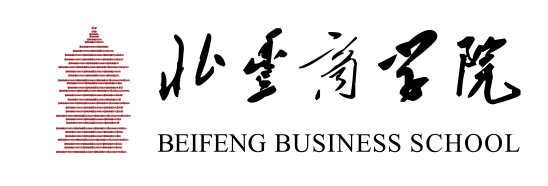 金融战略EMBA   或许在过去三十年，你是那个搭上经济改革顺风车的人，赚到了市场上最聪明的钱但接下来的三十年，你还有信心再搭一班列车吗？2017年，经历了200期、历时十年的北大北丰“王牌”课程——金融战略EMBA重新出发带着从未改变的初心用更合理的模块设计和不断提升的教学品质期待与每一个想要和财富和谐相处的你相遇我们的培养目标系统的金融与投资知识梳理与实战投资界大咖与精英对话体验式课堂及学员深度分享思考金融历史与人类行为模式，打磨投资心态回顾投资者个人与自己、他人和世界的关系建立专属于自己的投资策略、投资理念和投资哲学我们的论坛历届论坛嘉宾李  扬 	中国社会科学院 副院长  	        龙永图	博鳌亚洲论坛 原秘书长易  纲	中国人民银行 副行长	                樊  纲	国民经济研究所 所长周其仁  北大国家发展研究院 原院长	        肖  耿	清华—布鲁金斯中心 主任黄益平	花旗银行亚太区首席 经济学家	    汤  敏 	中国发展研究基金会 副秘书长吴晓灵	中国人民银行 原副行长	            姚景源	国家统计局 原总经济师 韩秀云	清华中国经济研究中心 研究员        孟晓苏	中房集团 理事长祁  斌	中国证监会研究中心 主任            刘晓光	北京首创集团 原董事长我们的课程创新课程体系  —— 引领教育新时代我们的老师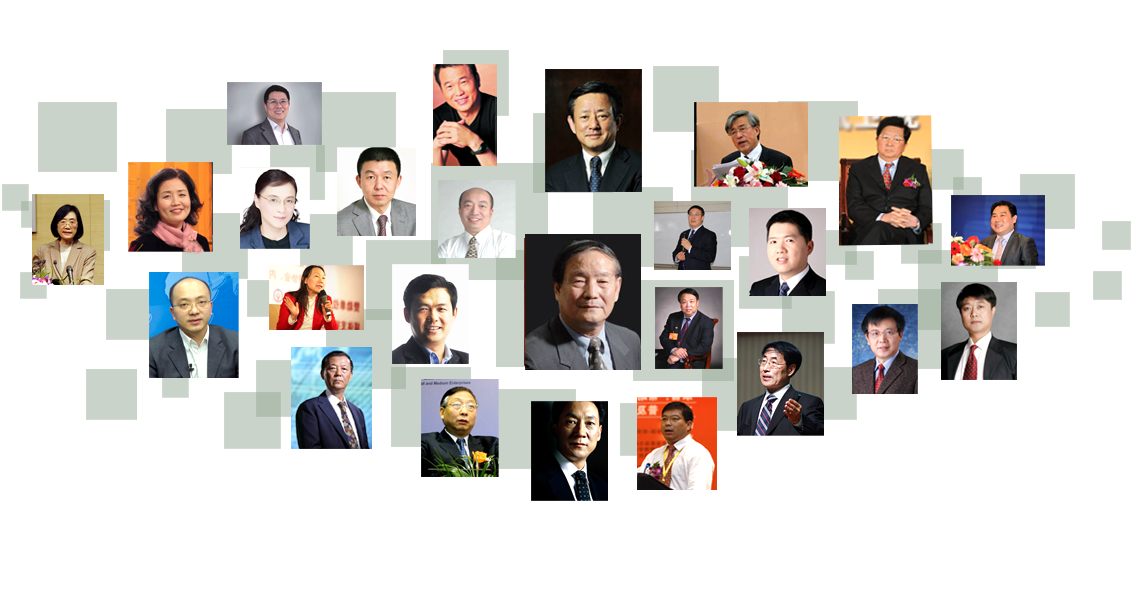 我们的同学“我自己也有一个深切的感受，单纯的靠经验和靠自学是不够的，北大有一个非常优秀的老师队伍，到北大来，让老师带着我们很好地梳理一下，我们行业的相关知识，对我们下一步非常有好处， 另外也能够让我们静下心来，为过去的工作做一个总结。”张  杰北京东方通科技股份有限公司  董事“金融战略EMBA的学习不仅系统提升了我对金融的理解，而且有群很好的同学极大地拓宽了我的视野，开阔了眼界。课程的安排也非常合理，使得我们得以从繁冗的日常经营工作中抽身出来，进行阶段性思考和理论升华，这对于工作在一线的企业家非常必要。”潘  橙山水控股集团  总裁“金融战略EMBA不仅提供了一个全方位、高层次学习国际金融市场和金融业务的平台，也提供了一个开拓商机、结交国内外金融及产业界朋友、拓展人生视野的良机。”杨全福海南易建科技股份有限公司 总裁“不了解金融战略EMBA学习的重要性，是可以理解的。当你了解了，不去北大学习，那会是终生的遗憾。”刘洁茹武汉方元环境科技股份有限公司 董事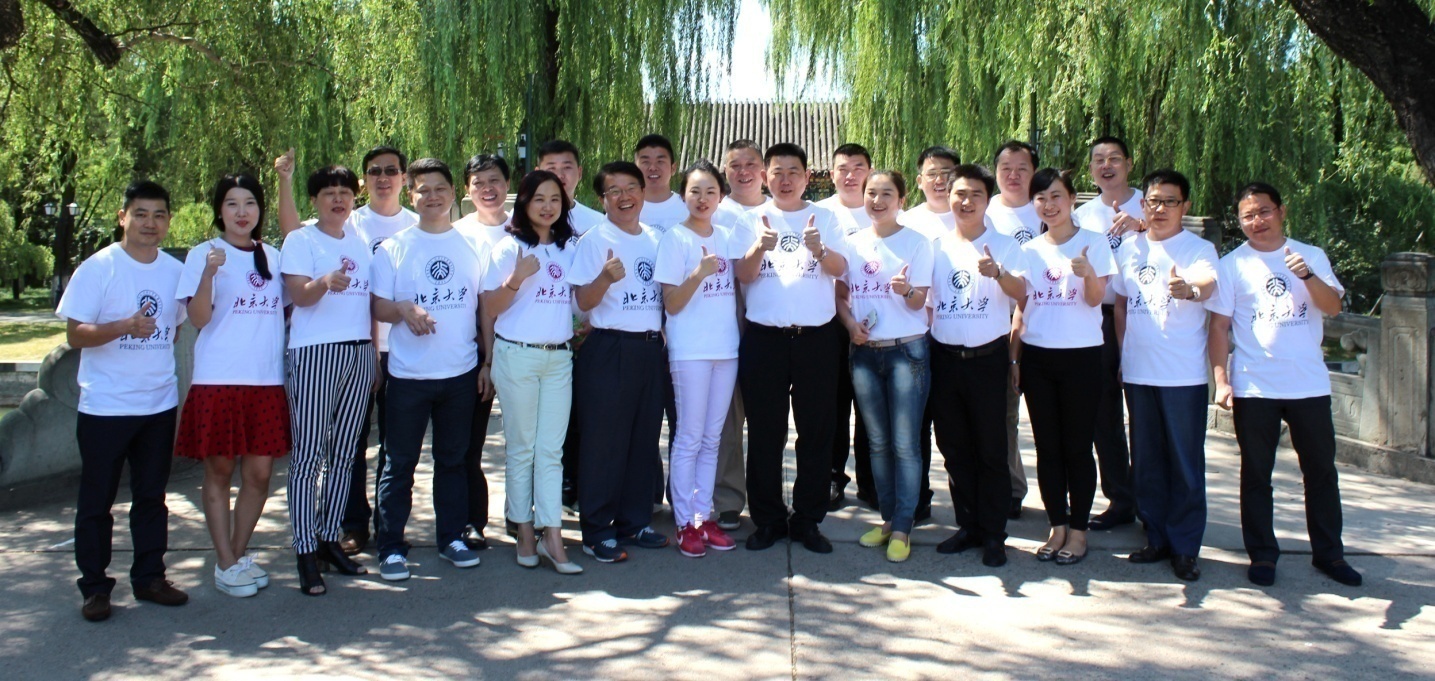 我们欢迎你招生对象企业CEO、总经理等企业中高层管理者；各类从事金融、股权投资或投资管理的专业人士和控股公司/集团公司中高层管理人员等。----------------------------------------------------------------------------------------------学习安排学制二年，每月集中授课2-3天（五、六、日）。----------------------------------------------------------------------------------------------学习费用RMB 16万元/人（学员学习期间的食宿费、交通费自理）。----------------------------------------------------------------------------------------------联系方式联 系 人： 张老师 15801019329     李老师 13661275200联系电话： 010-56156755   010-56156833邮    箱：  pkuyxb@163.com   137198858@qq.com官    网：  www.pkupxw.org----------------------------------------------------------------------------------------------金融战略EMBA报名表附注：1、此表复印有效。2、填好后请传真或邮件的方式传至招生办。一、"新常态"下的经济与金融环境一、"新常态"下的经济与金融环境第一模块：“新常态”下的金融形势与热点第二模块：中国经济新机遇与挑战1.“新常态”下的金融形势与热点2. 金融新动向3. 当前金融形势的分析与判断4. 宏观经济政策前瞻5. 房地产市场解析6. 证券市场解析1. 中国经济难题与中国经济趋势2. 中国最根本的出路3. 中国经济新引擎4. 新土地制度改革5. 十三五规划：战略新兴产业　6. 人民币国际化二、天使投资与财富管理  二、天使投资与财富管理  第一模块：投资心态与周期第二模块：投资就是投人1. 天使投资在资产配置中的作用及财务回报模型2. 天使投资人的社会责任3. 从企业家转身天使投资人的准备4. AR/VR/人工智能行业分析5. 4-6家创业公司融资路演1.“互联网+”与中国的传统经济2. 创业时代，辨别“风口”的投资机会3. 发掘独角兽企业、挖掘成功基因4. 互联网金融行业分析5. 4-6家创业公司融资路演    第三模块：投资方法论第四模块：魅力投资人1. 早期股权投资，“人”比“事”更重要2. 识人的“1234法则”及沟通的技巧3. 成功创业者及成功天使投资人的共性与差异性4. 移动互联网行业分析5. 4-6家创业公司融资路演1. 挑选和评估优质投资标的的方法2. 早期公司尽职调查的常用方法3. 早期公司的估值及投资协议谈判策略4. 医疗健康行业分析5. 4-6家创业公司融资路演第五模块：资产管理与财富传承第六模块：资产保全与增值1. 全球经济变局中的金融及投资机会与策略2. 国内资产配置机会与风险3. 资产配置理论及案例分享4. 家族财富的保护与配置5. 家族财富的增值与传承1. 信托法律与实践2. 离岸公司法与实操案例3. 家族信托功能应用及案例分析4. 境内外税务筹划与家族信托规划5. 保险和家族财富传承增值案例三、财务运作与投融资决策三、财务运作与投融资决策第一模块：财务分析与财务运作第二模块：财务战略与资本结构1. 企业财务结构与营运资本分析2. 财务运作的内部控制　3. 融资的选择与企业资金运作4. 企业财务运作体系5. 现金流量管理6. 集团财务管控1. 竞争战略与财务战略2. 财务战略策略类型3. 财务战略与最佳资本结构4. 夹层融资与双重股权制5. 营销战略、融资战略与财务战略的匹配     第三模块：会计政策与价值创造第四模块：资本经营与投融资风险管控分析1. 财务会计的典型问题2. 管理会计的典型问题3. 财务管理的典型问题　4. 财务报表的外部使用方法5. 妙用企业会计准则价值创造6. 案例详解二十个重点会计准则1. 资本经营的目的与意义　2. 资本经营的方向选择3. 过剩行业与成长行业的机会把握4. 银行主渠道、非银行机构与私募5. 基金、企业债、短期融资券6. 资本经营的风险管控四、私募股权投资四、私募股权投资第一模块：风险投资第二模块：私募股权投资的管理流程1. 金融危机背景下看风险投资价值2. VC/PE金融经济价值3. VC/PE的创新及国家创新体系4. 美国的经验及对中国的启示1. 私募股权基金的筹建、设立与管理2. 私募管权基金的投资模式3. 私募股权基金治理模式4. 私募股权基金的会计与税务体系第三模块：私募股权投资的三大核心能力第四模块：私募股权投资如何提升企业价值1. 股权基金的融资渠道与方法2. 股权投资的项目开发、评估与组合管理3. 投资项目的退出管理：上市、转让与回购1. 商业模式与企业估值2. 通过资源整合提升企业经营价值3. 通过改善公司治理提升企业价值4. 通过资本运作提升企业价值5. 传导企业价值五、企业上市实务五、企业上市实务第一模块：多层次资本市场第二模块：资产证券化与投资银行1. 多层次资本市场体系2. 中国资本市场的深化改革1. 资产证券化：主体、一般流程、易出现风险2. 资产证券化的八大要素3. 投资银行的业务范围及特点4. 投资银行的功能以及与商业银行的区别第三模块：上市流程与策略——主板、创业板、新三板与战略新兴板等第三模块：上市流程与策略——主板、创业板、新三板与战略新兴板等1. 上市流程的关键阶段：预备期、改制期、辅导期、申请期、挂牌期各关键阶段的相应策略2. 上市改制中的财务问题3. 上市改制中的法律问题1. 上市流程的关键阶段：预备期、改制期、辅导期、申请期、挂牌期各关键阶段的相应策略2. 上市改制中的财务问题3. 上市改制中的法律问题六、公司治理与资本运作六、公司治理与资本运作第一模块：控制权争夺与股权激励第二模块：企业成长极限突破与产业链整合1. 公司治理的核心问题　　2. 公司治理的三个基本原则3. 如何构建高效的董事会4. 激励机制与经理人报酬5. 长期激励性报酬实践与案例1. 中国企业成长的五大挑战　2. 现代企业的成长极限3. 成长极限突破的要求　　4. 成长极限突破的方向5. 产业整合与公司管控模式　　6. 产业整合策略第三模块：兼并收购与资本运作第三模块：兼并收购与资本运作1. 资本运作与企业跨越式发展 　2. 并购方式与操作要点3. 并购与融资安排　　	4. 并购与反并购5. 上市公司的并购策略　6. 海外并购七、商业模式设计与创新七、商业模式设计与创新第一模块：商业模式体系建立第二模块：商业模式盈利预测1. 商业模式与行业发展层级2. 商业模式与企业定位3. 商业模式与竞争战略4. 商业模式的评价标准与体系建立1. 商业模式赢利支撑2. 资本市场的商业模式偏好 3. 商业模式的财税保障战略4. 商业模式的盈利评估与分析第三模块：商业模式创新与变革第四模块：商业模式与公司制度1. 商业模式与企业核心竞争力2. 互联网时代背景的下商业模式创新3. 商业模式的优化与实施4. 跟进、独创产品、专业化商业模式5. 模式变革的内部风险与管控1. 商业模式设计的理念2. 商业模式与企业制度设计3. 构建商业模式下的管理制度要点4. 文化传承与商业模式变革5. 领导者理念与商业模式八、特色选修——毕业旅行之海外游学八、特色选修——毕业旅行之海外游学探访创新之源：硅谷（谷歌、苹果等）走进金融中心：纽交所、纳斯达克、摩根、高盛、 花旗等金融机构感受知识殿堂：哈佛、MIT、斯坦福等顶级学府探访创新之源：硅谷（谷歌、苹果等）走进金融中心：纽交所、纳斯达克、摩根、高盛、 花旗等金融机构感受知识殿堂：哈佛、MIT、斯坦福等顶级学府雎国余北大经济学院原党委书记北大经济学院原党委书记陆满平第一证券有限公司首席经济学家陈晋蓉清华经济管理学院 兼职教授清华经济管理学院 兼职教授张  勇南开国际法法学研究所 所长刘娥平中山大学 教授中山大学 教授贺  强中央财经大学金融学院 教授欧阳良宜欧阳良宜北大汇丰商学院 副教授房西苑北大国情研究中心 研究员魏  炜北大汇丰商学院 副院长北大汇丰商学院 副院长李  磊华夏润石投资总裁兼合伙人冯  科北京大学经济研究所 副所长北京大学经济研究所 副所长黄  嵩北大金融与产业发展研究中心 秘书长姚景源国家统计局 总经济师国家统计局 总经济师贺正生宁波康强电子股份有限公司 董事孟晓苏中国房地产开发集团 董事长中国房地产开发集团 董事长邓  峰 北极光风险投资基金 总经理许  健中国人民银行党校 副校长中国人民银行党校 副校长王  宇雷石投资 CEO周  立清华经济管理学院 教授清华经济管理学院 教授薛  军启迪创投管理有限公司 总经理范  红清华新闻与传播学院 教授清华新闻与传播学院 教授潘福祥诺德基金管理有限公司 总经理韩秀云 清华中国经济研究中心 研究员清华中国经济研究中心 研究员王红英中国中期研究院  执行院长金占明清华经济管理学院 教授清华经济管理学院 教授戴宛辛清华新闻与传播学院 教授廖建桥华中科技大学管理学院 副院长华中科技大学管理学院 副院长庞  红中国人民大学财金学院 书记......	姓    名性别民族出生日期职    务毕业学校专    业最高学历企业/单位名称年营业额员工人数联系地址邮    编联系电话办公：办公：办公：传真：传真：传真：传真：手机:手机:手机:公司网址E-mail身份证号籍  贯工    作经    历简    介您对教学的要求与建议您是通过什么渠道了解本期招生信息的？（请在确认项前□内划√并在括号内填上名称）报纸/杂志  □  （                   ）   网站□ （                   ）  推荐人/单位□  （                   ）   其他□ （                   ）   （请在确认项前□内划√并在括号内填上名称）报纸/杂志  □  （                   ）   网站□ （                   ）  推荐人/单位□  （                   ）   其他□ （                   ）   （请在确认项前□内划√并在括号内填上名称）报纸/杂志  □  （                   ）   网站□ （                   ）  推荐人/单位□  （                   ）   其他□ （                   ）   （请在确认项前□内划√并在括号内填上名称）报纸/杂志  □  （                   ）   网站□ （                   ）  推荐人/单位□  （                   ）   其他□ （                   ）   （请在确认项前□内划√并在括号内填上名称）报纸/杂志  □  （                   ）   网站□ （                   ）  推荐人/单位□  （                   ）   其他□ （                   ）   （请在确认项前□内划√并在括号内填上名称）报纸/杂志  □  （                   ）   网站□ （                   ）  推荐人/单位□  （                   ）   其他□ （                   ）   （请在确认项前□内划√并在括号内填上名称）报纸/杂志  □  （                   ）   网站□ （                   ）  推荐人/单位□  （                   ）   其他□ （                   ）   （请在确认项前□内划√并在括号内填上名称）报纸/杂志  □  （                   ）   网站□ （                   ）  推荐人/单位□  （                   ）   其他□ （                   ）   （请在确认项前□内划√并在括号内填上名称）报纸/杂志  □  （                   ）   网站□ （                   ）  推荐人/单位□  （                   ）   其他□ （                   ）   （请在确认项前□内划√并在括号内填上名称）报纸/杂志  □  （                   ）   网站□ （                   ）  推荐人/单位□  （                   ）   其他□ （                   ）   招 生 办联    系方    式联系人：张老师 15801019329（微信同号）电  话：010-56156755   邮  箱：pkuyxb@163.com     137198858@qq.com联系人：张老师 15801019329（微信同号）电  话：010-56156755   邮  箱：pkuyxb@163.com     137198858@qq.com联系人：张老师 15801019329（微信同号）电  话：010-56156755   邮  箱：pkuyxb@163.com     137198858@qq.com联系人：张老师 15801019329（微信同号）电  话：010-56156755   邮  箱：pkuyxb@163.com     137198858@qq.com联系人：张老师 15801019329（微信同号）电  话：010-56156755   邮  箱：pkuyxb@163.com     137198858@qq.com联系人：张老师 15801019329（微信同号）电  话：010-56156755   邮  箱：pkuyxb@163.com     137198858@qq.com联系人：张老师 15801019329（微信同号）电  话：010-56156755   邮  箱：pkuyxb@163.com     137198858@qq.com联系人：张老师 15801019329（微信同号）电  话：010-56156755   邮  箱：pkuyxb@163.com     137198858@qq.com联系人：张老师 15801019329（微信同号）电  话：010-56156755   邮  箱：pkuyxb@163.com     137198858@qq.com联系人：张老师 15801019329（微信同号）电  话：010-56156755   邮  箱：pkuyxb@163.com     137198858@qq.com备    注是否需要帮助联系住宿（自主选择、费用自理）：是                  否         是否需要帮助联系住宿（自主选择、费用自理）：是                  否         是否需要帮助联系住宿（自主选择、费用自理）：是                  否         是否需要帮助联系住宿（自主选择、费用自理）：是                  否         是否需要帮助联系住宿（自主选择、费用自理）：是                  否         是否需要帮助联系住宿（自主选择、费用自理）：是                  否         是否需要帮助联系住宿（自主选择、费用自理）：是                  否         是否需要帮助联系住宿（自主选择、费用自理）：是                  否         是否需要帮助联系住宿（自主选择、费用自理）：是                  否         是否需要帮助联系住宿（自主选择、费用自理）：是                  否         